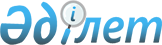 Астана қаласындағы мұқтаж азаматтардың жекелеген санаттарына әлеуметтік көмек көрсету қағидасы туралы
					
			Күшін жойған
			
			
		
					Астана қаласы мәслихатының 2010 жылғы 13 желтоқсандағы № 410/54-IV Шешімі. Астана қаласының Әділет департаментінде 2011 жылғы 24 қаңтарда нормативтік құқықтық кесімдерді Мемлекеттік тіркеудің тізіліміне № 666 болып енгізілді. Күші жойылды - Астана қаласы мәслихатының 2014 жылғы 27 маусымдағы № 250/36-V шешімімен      Ескерту. Күші жойылды - Астана қаласы мәслихатының 27.06.2014 № 250/36-V (алғашқы ресми жарияланған күнінен кейін күнтізбелік он күн өткен соң қолданысқа енгізіледі) шешімімен.      Ескерту. Шешімнің тақырыбында және бүкіл мәтін бойынша «Ережесі», «Ереже», «Ережемен», «Ережеде», «Ереженің», «Ережеге», «ережесіне», «ережесінде», «ережесінің», «ережесін» деген сөздер «Қағидасы», «Қағида», «Қағидамен», «Қағидада», «Қағиданың», «Қағидаға», «қағидасына», «қағидасында», «қағидасының», «қағидасын» деген сөздермен ауыстырылды - Астана қаласы мәслихатының 27.03.2014 № 225/31-V (алғашқы ресми жариялаған күннен бастап он күнтізбелік күн өткен соң қолданысқа енгізіледі) шешімімен.

      Қазақстан Республикасының Бюджет кодексіне, "Ұлы Отан соғысының қатысушылары мен мүгедектеріне және соларға теңестірілген адамдарға берілетін жеңілдіктер мен оларды әлеуметтік қорғау туралы", "Қазақстан Республикасының мемлекеттік наградалары туралы", "Қазақстан Республикасында мүгедектерді әлеуметтік қорғау туралы", "Қазақстан Республикасы астанасының мәртебесі туралы" Қазақстан Республикасының заңдарына сәйкес Астана қаласының мәслихаты ШЕШТІ:



      1. Осы шешімге 1-қосымшаға сәйкес, Астана қаласындағы мұқтаж азаматтардың жекелеген санаттарына әлеуметтік көмек көрсету қағидасы бекітілсін.



      2. Осы шешімге 2-қосымшаға сәйкес тізбе бойынша Астана қаласы мәслихатының кейбір шешімдерінің күші жойылды деп танылсын.



      3. Осы шешім оны алғашқы ресми жариялаған күннен кейін он күнтізбелік күн өткен соң қолданысқа енгізіледі.      Астана қаласы мәслихаты

      сессиясының төрағасы                       Е. Оспанов      Астана қаласы

      мәслихатының хатшысы                       В. Редкокашин

Астана қаласы мәслихатының

2010 жылғы 13 желтоқсандағы

№ 410/54-IV шешіміне   

1-қосымша          

Астана қаласындағы мұқтаж азаматтардың жекелеген

санаттарына әлеуметтiк көмек көрсету

ҚАҒИДАСЫ      Осы Астана қаласындағы мұқтаж азаматтардың жекелеген санаттарына әлеуметтiк көмек көрсету қағидасы (бұдан әрi – Қағида) 2008 жылғы 4 желтоқсандағы Қазақстан Республикасының Бюджет кодексiне, "Ұлы Отан соғысының қатысушылары мен мүгедектерiне және соларға теңестiрiлген адамдарға берiлетiн жеңiлдiктер мен оларды әлеуметтiк қорғау туралы" 1995 жылғы 28 сәуірдегі, "Қазақстан Республикасының мемлекеттiк наградалары туралы" 1995 жылғы 12 желтоқсандағы, "Қазақстан Республикасында мүгедектердi әлеуметтiк қорғау туралы" 2005 жылғы 13 сәуірдегі, "Қазақстан Республикасы астанасының мәртебесi туралы" 2007 жылғы 21 шілдедегі Қазақстан Республикасының заңдарына сәйкес әзірленді. 

1-тарау. Жалпы қағидалар

      1. Мұқтаж азаматтардың жекелеген санаттарына әлеуметтiк көмек (бұдан әрi – Әлеуметтiк көмек) қалалық бағыттағы жолаушылар көлiгiнде жол ақысын төлеуден босату түрiнде және ақшалай төлемдер түрiнде тегiн қызметтердi көрсету түрiнде ұсынылады.

      Әлеуметтiк көмек көрсету тәртiбi, мөлшерi және түрлерi осы Қағидамен белгiленедi.



      2. Әлеуметтiк көмек Астана қаласында тiркелген және тұрақты тұратын азаматтарға көрсетіледі.



      3. Астана қаласының бюджеті Әлеуметтiк көмектi қаржыландыру көзi болып табылады.



      4. Әлеуметтiк көмек "Астана қаласының Жұмыспен қамту және әлеуметтiк бағдарламалар басқармасы" мемлекеттiк мекемесi әкiмшісі (бұдан әрi – Әкiмші) болып табылатын "Жергiлiктi өкiлеттi органдардың шешiмдерi бойынша мұқтаж азаматтардың жекелеген санаттарына әлеуметтiк төлемдер" бюджеттiк бағдарламасына (бұдан әрi – Бағдарлама) сәйкес және тиiстi қаржылық жылға қала бюджетiнде осы мақсаттарға көзделген қаражат шегiнде ұсынылады.



      5. Әкiмші мемлекеттiк сатып алулар туралы заңнамаға сәйкес Бағдарламаны iске асыру мақсатында Әлеуметтiк көмек көрсету жөнiндегi қызметтi жеткiзушiлердi (бұдан әрi – Жеткiзушiлер) анықтайды, тараптардың мiндеттерi мен осы мiндеттердi орындау шарттары аталған мемлекеттiк сатып алулар туралы шарттар жасасады.



      6. Әлеуметтiк көмек көрсету үшiн Қазақстан Республикасы Еңбек және халықты әлеуметтiк қорғау министрлiгiнiң "Зейнетақы төлеу жөнiндегi мемлекеттік орталығы" республикалық мемлекеттiк қазыналық кәсiпорнының Астана қалалық филиалы (бұдан әрi – ЗТМО) қажеттiлiгіне қарай Әкiмшіге осы Қағидада көрсетiлген санаттарға жататын азаматтар туралы мәлiметтердi, сондай-ақ ай сайын ЗТМО деректер қорында тiркелген, жаңадан тағайындалған және келген азаматтар туралы мәлiметтердi (электрондық және қағаз жеткiзушiлерде) ұсынады.



      7. Әлеуметтiк көмек алушы Астана қаласынан тiркеуден шыққан немесе қайтыс болған жағдайда осы айғақтың белгiлi болған айынан бастап Әлеуметтiк көмек көрсету тоқтатылады.



      8. Осы Қағитдада мынадай ұғымдар қолданылады:



      1) аз қамтылған отбасылар – жиынтық табысы азық-түлік себетінің құнынан төмен, атаулы әлеуметтік көмек және он сегіз жасқа дейінгі балаларға тағайындалатын және төленетін ай сайынғы мемлекеттік жәрдемақы алушылар санынан отбасылар;



      2) Ардагерлер кеңесi – "Қазақстан Республикасының ардагерлер ұйымы" қоғамдық бiрлестiгiнiң қалалық филиалы;



      3) Ардагерлер кеңесінің үнемi жұмыс iстейтiн комиссия мүшелерi – Ардагерлер кеңесiмен бiрiгiп, соғыс және еңбек ардагерлерiмен, зейнеткерлермен жұмыс жүргiзетiн зейнеткерлiк жастағы адамдар;



      4) ата-анасының қамқорлығынсыз қалған балалар – ата-ана құқықтарының шектелуiне немесе олардан айырылуына, ата-анасы хабар-ошарсыз кеттi деп танылуына, олар өлдi деп жариялануына, әрекетке қабiлетсiз (әрекет қабiлетi шектеулi) деп танылуына, ата-анасының бас бостандығынан айыру орындарында жазасын өтеуiне, ата-анасының баласын тәрбиелеуден немесе оның құқықтары мен мүдделерiн қорғаудан жалтаруына, оның iшiнде ата-анасының өз баласын тәрбиелеу немесе емдеу мекемелерiнен алудан бас тартуына байланысты, сондай-ақ ата-анасы қамқорлық жасамаған өзге де жағдайларда жалғыз басты ата-анасының немесе екеуiнiң де қамқорлығынсыз қалған балалар;



      5) бала жасынан мүгедектер – он сегіз жасқа толғанға дейiн басталған және тiршiлiк-тыныс-тіршілігінің шектелуiне әкеп соқтыратын кемiстiктер немесе жарақаттар, сырқаттардың салдарынан ағза қызметтерiнің тұрақтылығы бұзылуынан денсаулығы бұзылған адамдар;



      6) балалар үйлерiнің түлектерi – қамқорлық және қорғау органдарының шешiмi бойынша балалар үйлерiнде тұратын қамқорлыққа алынғандар;



      7) гранттарды беру жөніндегі комиссия – қаланың жоғары оқу орындарында оқу ақысын төлеу үшiн жалпы бiлiм беретiн мектептер түлектерiне ақшалай төлемдердi тағайындау бойынша Астана қаласының әкiмдiгімен құрылатын және қала мәслихатымен бекiтiлетiн қалалық комиссия;



      8) еңбек ардагерлерi – олардың қызметі тоқтатылуына байланысты олар зейнеткерлікке шыққан кәсiпорындар мен ұйымдардан көмек алмайтын зейнеткерлiк жастағы адамдар;



      9) еңбегi сiңген соғыс және еңбек ардагерлерi – қаланың қоғамдық өмiрiне белсене ат салысқан соғыс және еңбек ардагерлерi;



      10) қалалық жолаушылар көлiгiнің бағыттары – Қазақстан Республикасының көлiк туралы заңнамасына сәйкес жүзеге асырылатын Астана қаласының жолаушыларын автомобильмен тұрақты тасымалдау бағыттары;



      11) көп балалы аналар – "Алтын алқа" және "Күмiс алқа" алқаларымен наградталған көп балалы аналар;



      12) көп балалы отбасылар – бiрге тұратын төрт және одан да көп кәмелетке толмаған балалары, оның iшiнде жалпы бiлiм беретiн, жоғары және орта кәсiптiк оқу орындарында күндiзгi оқу нысанында оқитын балалары бар, бiрақ әрi дегенде 23 жасқа толғанға дейiн, балалары кәмелеттiк жасқа толғаннан кейiн оқу орнын бiтiретiн уақытқа дейiнгі отбасылар; отбасы атынан анасы, әкесі болмаса балалардың қамқоршысының (қорғаншысы) хабарласуына құқығы бар;



      13) мұқтаж зейнеткерлер – жалғызбасты тұратын, ең төмен мөлшерде зейнетақы және жасы бойынша мемлекеттiк әлеуметтiк жәрдемақы алушылар санынан зейнеткерлер;



      15) тұлдыр жетiмдер – бiр немесе екi ата-анасынан айырылған балалар. 

2-бөлім. Тегiн қызметтердi көрсету түрiнде әлеуметтiк көмек 1-тарау. Жалпы қағидалар

      9. Осы тарау келесi тегiн қызмет түрлерiн көрсету түрінде Әлеуметтiк көмектiң тәртiбiн анықтайды:



      1) тiс протездеу, бағалы металдардан жасалған протездерден басқа, (бұдан әрі – тiс протездеу);



      2) шипажайлық-курорттық емделу;



      3) Астана қаласының жүрiп-тұруы қиын мүгедектерiн тасымалдау;



      4) ресми мерзімді баспасөз басылымдарына жазылым.

      Осы тармақтың 4) тармақшасына көрсетілген Әлеуметтік көмек 2011 жылдың 1 шілдесіне дейін көрсетіледі.

      5) дәрі-дәрмектермен қамтамасыз ету.

      Ескерту. 9-тармаққа өзгеріс енгізілді - Астана қаласы мәслихатының 2011.03.11 N 439/59-IV (алғашқы рет ресми жариялаған күннен бастап он күнтізбелік күннен кейін қолданысқа енгізіледі) Шешімімен.



      10. Әкiмші Жеткiзушiлер қызметтерiн төлеудi көрсетiлген қызметтердiң ұсынылған тiзiмдемелерi мен атқарылған жұмыстардың актiлерi және ЗТМО деректер базасымен салыстырылған әлеуметтiк көмек алушы азаматтар тiзiмдерiнiң негiзiнде жасалған мемлекеттік сатып алу туралы шарттарға сәйкес жүргiзедi.



      11. Осы Қағиданың 9-тармағында көрсетiлген Әлеуметтiк көмек соғыс ардагерлерiне кезектен тыс берiледi.



      12. Тегiн қызмет көрсету түрiндегi пайдаланылмаған Әлеуметтiк көмектiң ақшалай өтемақысы төленбейдi. 

2-тарау. Тiс протездеуге Әлеуметтiк көмек

      13. Тiс протездеуге Әлеуметтiк көмек екi жылда бiр рет азаматтардың мына санаттарына:



      1) соғыс ардагерлері мен "Ұлы Отан соғысының қатысушылары мен мүгедектерiне және соларға теңестiрiлген адамдарға берiлетiн жеңiлдiктер мен оларды әлеуметтiк қорғау туралы" Қазақстан Республикасы Заңының 6, 8-баптарымен мәртебесi анықталған соғыс ардагерлерiне, соларға теңестiрiлген тұлғаларға адамдарға;



      2) жасы бойынша зейнеткерлерге;



      3) бірінші және екінші топ мүгедектерiне;



      4) көп балалы отбасыларға ұсынылады.



      14. Әкiмші Жеткiзушiлермен шарт жасасқаннан кейiн он күнтiзбелiк күн iшiнде осы Қағиданың 13-тармағында көрсетiлген санаттарға жататын азаматтардың тiстерiн протездеуге тiркеу жүргiзетiн орындар мен мерзiмдері туралы жергiлiктi бұқаралық ақпарат құралдары арқылы халықты хабардар етедi.



      15. Тiс протездеуге Әлеуметтiк көмек көрсету үшін осы  Қағиданың13-тармағында көрсетiлген азаматтар санатына жататындығын растайтын куәлiгi мен жеке куәлiгiнiң түпнұсқалары негiздеме болып табылады.



      16. Жеткiзушiлер ай сайын келесi айдың 10-на дейiн көрсетiлген қызметтер тiзiлiмдерi мен атқарылған жұмыс актiлерiн Әкiмшіге ұсынады. 

3-тарау. Шипажайлық-курорттық емделуге Әлеуметтiк көмек

      17. Шипажайлық-курорттық емделуге Әлеуметтiк көмек келесi азаматтардың санаттарына:



      1) соғыс ардагерлеріне;



      2) "Ұлы Отан соғысының қатысушылары мен мүгедектерiне және соларға теңестiрiлген адамдарға берiлетiн жеңiлдiктер мен оларды әлеуметтiк қорғау туралы" Қазақстан Республикасы Заңының 6, 8-баптарымен мәртебесi анықталған соғыс ардагерлерiне, соларға теңестiрiлген тұлғаларға берiледi.



      18. Осы Қағиданың 17-тармағында көрсетiлген азаматтардың шипажайлық-курорттық емделуi Қазақстан Республикасының аумағында орналасқан мамандандырылған мекемелерде жүзеге асырылады.



      19. Шипажайлық-курорттық емделуден өту мерзімін Қазақстан Республикасы Еңбек және халықты әлеуметтік қорғау министрлігінің аумақтық құрылымы жанындағы медициналық-әлеуметтік сараптама белгілейді және шипажайлық-курорттық картада көрсетіледі.

      Шипажайлық-курорттық емделу құқығы жылына бiр рет берiледi.



      20. Шипажайлық-курорттық емделу орнына дейiнгi және керi қайту жолақысының құнын шипажайлық-курорттық емделу алушының жеке қаражаты есебiнен жүргiзiледi.



      21. Осы Қағиданың 17-тармағында көрсетiлген азаматтар шипажайлық-курорттық емделуге Жолдамаларды алуға Әкiмшіге өтiнiшпен (бұдан әрi – Жолдамалар) хабарласады және төмендегi құжаттардың көшiрмелерін (салыстыру үшін түпнұсқаларымен) ұсынады:



      1) өтiнiш берушiнiң жеке басы куәлігі;



      2) осы Қағиданың 17-тармағында көрсетiлген азаматтардың санаттарына жататындығын растайтын құжаттар.

      Қажеттi құжаттармен өтiнiштi қабылдағаннан кейiн өтiнiш берушiге өтiнiш берушiнiң тiркелу нөмiрi мен мерзiмi көрсетiлген жыртылмалы талон берiледi.

      Осы Қағиданың 26-тармағында көрсетiлген мерзiмде аталған құжаттардан басқа алушы шипажайлық-курорттық картасын ұсынады.



      22. Әкiмші келiп түскен өтiнiштерге сәйкес Жеткiзушi ұсынған келу кестесiне сәйкес кезек тәртiбiмен (өтiнiштердi тiркеу) жолдамаларды ұсынуға азаматтардың тiзiмiн жасайды.



      23. Шипажайлық-курорттық емделуден өтiнiш берушi өз талабы бойынша бас тартқан жағдайда, Жолдама Әкiмшіге қайтарылуы және тiзiмге сәйкес басқа өтiнiш берушiге берiлуi тиiс.



      24. Жолдама дәлелдi себептер бойынша пайдаланылмаған жағдайда, берiлген жолдама мүмкiндiгiнше келу кестесiне сәйкес басқа кезеңнiң жолдамасына, бiрақ ауыстырылуға тиiс жолдамада көрсетiлген келу уақытына дейiн үш күннен кешiктiрiлмей ауыстырылуға жатады.



      25. Жолдаманы алуға келу қажеттілігі жөнінде өтініш берушіге Әкiмшінің екi рет почтамен жолданған жазбаша хабарламалары бойынша хабарласпаған жағдайда, берілген өтініш бойынша шипажайлық-курорттық емделу ұсынылмайды.



      26. Өтiнiш берушi шипажайлық-курорттық емделудiң басталуынан  бес күнтiзбелiк күннен кешікпей шипажайлық-курорттық емделу картасын ұсынған жағдайда Әкiмшіден жолдаманы алу қажет.

      Ескерту. 26-тармаққа өзгеріс енгізілді - Астана қаласы мәслихатының 2011.03.11 N 439/59-IV (алғашқы рет ресми жариялаған күннен бастап он күнтізбелік күннен кейін қолданысқа енгізіледі) Шешімімен.



      27. Әкiмшінің бiрiншi басшысымен (немесе оның орынбасарымен) қол қойылған және мөрмен бекiтiлiп берiлген Жолдамада шипажайлық-курорттық емделуге құқылы тұлғаның тегi, аты және әкесiнiң аты көрсетiледi.



      28. Жеткiзушiлер ай сайын шипажайлық-курорттық емделу аяқталғаннан кейiн Әкiмшіге шипажайлық-курорттық емделуден өткен азаматтардың тiзiмiн ұсынады. 

4-тарау. Астана қаласының жүрiп-тұруы қиын

мүгедектерiн тасымалдау

      29. Астана қаласының жүрiп-тұруы қиын мүгедектерiн, яғни "арбамен жүретiн" мүгедектердi тасымалдау қызметтерi қызмет Жеткiзушiнiң мамандандырылған көлiгiмен қала шегiнде жүзеге асырылады.



      30. Жеткiзушi мемлекеттiк сатып алу туралы жасалған шартқа сәйкес диспетчерлiк қызметтiң үздiксiз жұмыс iстеуiн, мамандандырылған көлiктiң техникалық жарамдылығын, автомобильдiң "Инватакси" деген жазуымен және диспетчерлiк қызметтiң телефондарымен, мүгедектер үшін жол жүрудiң қауiпсiз әрi ыңғайлы жағдайын және басқа да жағдайлар жасауды қамтамасыз етедi.



      31. Тасымалдау Жеткiзушiнiң диспетчерлiк қызметiнiң телефонына келiп түскен мүгедектердiң өтiнiштерiне сәйкес жүзеге асырылады. Өтiнiште төмендегiдей мәлiметтер көрсетiледi:



      1) мүгедектiң аты-жөнi;



      2) мүгедектiк тобы;



      3) зейнеткерлiк куәлiгiнiң нөмiрi;



      4) тұратын мекен-жайы (шақыру кезiнде тұрған мекенжайы);



      5) баратын жерiнiң мекен-жайы;



      6) жеткiзiлетiн уақыты;



      7) iлестiрiп жүретiн тұлғаның қажеттiлiгi (қажет еместiгi);



      8) байланыс телефоны.



      32. Тасымалдау қызметi бiр мүгедекке жалпы ұзақтығы күнiне төрт сағаттан және бiр уақытта екi сағаттан аспайтын уақытқа ұсынылады.



      33. Егер мүгедекте iлестiрiп жүретiн тұлға болмаса, ол қызметтi Жеткiзушi қамтамасыз етедi.



      34. Жол жүру аяқталғаннан кейiн мүгедек жолаушы Жеткiзушi ұсынған көрсетiлген қызметтер тiзiлiмдемесiне тапсырыстың орындалуы туралы қолын қояды.



      35. Жеткiзушi ай сайын келесi айдың 5-не дейiн Әкiмшiге осы  Қағиданың31-тармағында көрсетiлген мәліметтерді, қызмет көрсетудiң ұзақтығы туралы мәлiметтерді, актiлер мен көрсетiлген қызметтер тiзiлiмiн ұсынады. 

5-тарау. Ресми мерзімді баспасөз басылымдарына

жазылуға әлеуметтік көмек

      36. Әлеуметтік көмек мемлекеттік немесе орыс тілдеріндегі (жазылушының таңдауы бойынша) ресми мерзімді баспасөз басылымдарына жазылуға (бұдан әрі – Жазылу) Ұлы Отан соғысының қатысушылары мен мүгедектеріне беріледі.



      37. Жазылу жарты жыл бойынша және отбасына мерзімді басылымының тек бір атауына жүргізіледі.



      38. Әкімші мерзімді басылымдарға жазылу қызметтері Жеткізушілерімен жазылушылардың мерзімді басылымдарын атаулы мекен-жайына дейін жеткізу талабы көзделген шарт жасасады. 

      6-тарау. Дәрі-дәрмекпен қамтамасыз ету.      Ескерту. 6-тараумен толықтырылды - Астана қаласы мәслихатының 2011.03.11 N 439/59-IV (алғашқы рет ресми жариялаған күннен бастап он күнтізбелік күннен кейін қолданысқа енгізіледі) Шешімімен.

      38-1. Амбулаторлық емделуде дәрі-дәрмекпен қамтамасыз етуге Әлеуметтік көмек азаматтардың мына санаттарына:

      1) "Ұлы Отан соғысының қатысушылары мен мүгедектеріне және соларға теңестірілген адамдарға берілетін жеңілдіктер мен оларды әлеуметтік қорғау туралы" Қазақстан Республикасы Заңының 5-8 баптарымен мәртебесі белгіленген соғыс ардагерлеріне және оларға теңестірілген тұлғаларға";

      2) Қазақстан Республикасы алдында ерекше еңбектері үшін зейнетақы алушыларға ұсынылады.



      38-2. Алынып тасталды.

      Ескерту. 38-2-тармаққа өзгеріс енгізілді - Астана қаласы мәслихатының 2012.06.26 № 48/5-V (алғаш ресми жарияланғаннан кейiн күнтiзбелiк он күн өткен соң қолданысқа енгiзiледi) шешімімен.

 

 



      38-3. Әкімші Қазақстан Республикасы Денсаулық сақтау министрлігінің Ұлы Отан соғысының мүгедектеріне арналған Орталық клиникалық госпиталіне (бұдан әрі – Клиникалық госпиталь) осы Қағиданың 38-1 тармағында көрсетілген санаттарға жататын азаматтардың тізімдерін, сондай-ақ жаңадан тағайындалған және келген азаматтар туралы мәліметтерді жыл сайын 3 қаңтарға дейін ұсынады.



      38-4. Осы Қағиданың 38-1 тармағында көрсетілген санаттарға жататын дәрі-дәрмек құралдарына мұқтаж азаматтар Клиникалық госпитальге белгіленген үлгідегі жеңілдікті рецептті алуға хабарласады.



      38-5. Әлеуметтiк көмек шеңберiнде осы Қағидаға қосымшаға сәйкес амбулаторлық емделуде Астана қаласындағы мұқтаж азаматтардың санаттарын тегін қамтамасыз ету үшін дәрі-дәрмек құралдарының тізбе (бұдан әрі – дәрi-дәрмек құралдарының тiзбесi) бойынша дәрi-дәрмек құралдары ұсынылады.



      Клиникалық госпиталь Әкiмшi ұсынған дәрi-дәрмек құралдарының тiзбесi бекiтiлген мен азаматтардың тiзiмдерiне сәйкес, хабарласуына қарай белгiленген үлгiдегi жеңiлдiктi рецепттердi берудi жүзеге асырады.

      Ескерту. 38-5-тармақ жаңа редакцияда - Астана қаласы мәслихатының 2012.08.31 № 64/8-V (осы шешім алғашқы ресми жариялаған күннен бастап он күнтізбелік күн өткен соң қолданысқа енгізіледі) шешімімен.



      38-6. Клиникалық госпиталь берген белгіленген үлгідегі ұсынылған жеңілдікті рецепттерге сәйкес дәрі-дәрмек құралдары Жеткізушілердің дәріханалық мекемелерінде жіберіледі.



      38-7. Жеткізушілер ай сайын келесі айдың 5-не дейін жіберілген дәрі-дәрмек құралдарының тізілімдемелері мен берілген жеңілдікті рецепттердің түпнұсқаларын Әкімшіге ұсынады. 

3-бөлім. Ақшалай төлемдер түрiндегi әлеуметтiк көмек 1-тарау. Жалпы қағидалар

      39. Осы бөлiм Әлеуметтiк көмектiң мына:



      1) соғыс ардагерлері мен соларға теңестірілген тұлғаларға ақшалай төлемдер;



      2) көмірді сатып алуға өтемақылар;



      3) мерекелiк және айтулы күндерге бiржолғы ақшалай төлемдер;



      4) Астана қаласының жоғары оқу орындарында оқу ақысын төлеу үшiн жалпы бiлiм беретiн мектептер түлектерiне ақшалай төлемдер;



      5) "Астана қаласының Құрметті азаматы" атағы берілген азаматтарға ақшалай төлемдер;



      6) өмірдің қиын жағдайына тап болған адамдарға ақшалай төлемдер.

      Ескерту. 39-тармаққа өзгеріс енгізілді - Астана қаласы мәслихатының 2011.03.11 N 439/59-IV (алғашқы рет ресми жариялаған күннен бастап он күнтізбелік күннен кейін қолданысқа енгізіледі) Шешімімен.



      40. Ақшалай төлемдер түрiндегi Әлеуметтiк көмектi жүзеге асыру ақшалай қаражатты Астана қаласының екiншi деңгейдегi банктер бөлiмшелерi арқылы алушылардың дербес шоттары мен карталық шоттарына аудару арқылы жүргiзiледi.



      41. Астана қаласының екiншi деңгейдегi банк бөлiмшелерi ақшалай төлемдер түрiндегi Әлеуметтiк көмектiң төленген сомалары бойынша салыстыру актiсiн құрайды және оларды тоқсан сайын Әкiмшіге ұсынады. 

2-тарау. Соғыс ардагерлері мен соларға теңестірілген

тұлғаларға ақшалай төлемдер

      42. Ақшалай төлемдер соғыс ардагерлері мен соларға теңестірілген тұлғаларға коммуналдық қызметтерді, тұрғын үйді ұстауға, телефонға абоненттік төлемдерді төлеуге төлемдерді жүзеге асырады.

      Ескерту. 42-тармаққа өзгеріс енгізілді - Астана қаласы мәслихатының 2011.03.11 N 439/59-IV (алғашқы рет ресми жариялаған күннен бастап он күнтізбелік күннен кейін қолданысқа енгізіледі) Шешімімен.



      43. Соғыс ардагерлері мен соларға теңестірілген тұлғаларға ақшалай төлемдер ай сайын мына мөлшерде пайдалы алаңына байланысты:

      1) тұрмысқа жайлы пәтерлерде тiркелген және тұратын соғыс ардагерлерiне:



      1) 35 шаршы метрге дейiн – 5 айлық есептiк көрсеткiш мөлшерiнде;

      35 шаршы метрден 50 шаршы метрге дейiн – 6 айлық есептiк көрсеткiш мөлшерiнде;

      50 шаршы метрден 80 шаршы метрге дейiн – 7 айлық есептiк көрсеткiш мөлшерiнде;

      80 шаршы метрден және одан жоғары – 8 айлық есептiк көрсеткiш мөлшерiнде;



      2) жеке тұрғын үйлерде тұратын және тіркелген соғыс ардагерлеріне – 5 айлық есептiк көрсеткiш мөлшерiнде;



      3) "Ұлы Отан соғысының қатысушылары мен мүгедектерiне және соларға теңестiрiлген адамдарға берiлетiн жеңiлдiктер мен оларды әлеуметтiк қорғау туралы" Қазақстан Республикасы Заңының 6, 8-баптарында мәртебесi берiлген Ұлы Отан соғысының қатысушылары мен мүгедектерiне жеңiлдiктер мен кепiлдер бойынша теңестiрiлген адамдарға ай сайын – 2,4 айлық есептiк көрсеткiш мөлшерiнде;



      4) Ұлы Отан соғысында қаза тапқан (қайтыс болған, хабарсыз кеткен) жауынгерлердiң екiншi рет некеге тұрмаған жесiрлерiне ай сайын – 4,4 айлық есептiк көрсеткiш мөлшерiнде жүргiзiледi.

      Ақшалай төлемдер 2011 жылдың 1 шілдесінен бастап осы тармақтың 1) және 2) тармақшаларында көрсетілген адамдарға, сондай-ақ 0,3 айлық есептік көрсеткіш мөлшерінде Астана қаласының ресми мерзімді баспасөз басылымдарын сатып алу жүзеге асырылады.

      Ескерту. 43-тармаққа өзгеріс енгізілді - Астана қаласы мәслихатының 2011.03.11 N 439/59-IV (алғашқы рет ресми жариялаған күннен бастап он күнтізбелік күннен кейін қолданысқа енгізіледі) Шешімімен.



      44. Әкімші ЗТМО деректер қорының негізінде осы Қағиданың 43-тармағында көрсетілген санаттарға жататын азаматтардың тізімін қалыптастырады.



      45. Соғыс ардагерлеріне, соларға теңестірілген тұлғаларға ақшалай төлемге құқығы бар бірнеше адам бір тұрғылықты мекенжай бойынша тіркелген жағдайда, төлем осы Қағиданың 43-тармағы 3) тармақшасында көрсетілген тұлғалардан басқа тек қана біреуіне жүргізіледі.

      Ескерту. 45-тармақ жаңа редакцияда - Астана қаласы мәслихатының 2011.03.11 N 439/59-IV (алғашқы рет ресми жариялаған күннен бастап он күнтізбелік күннен кейін қолданысқа енгізіледі) Шешімімен. 

3-тарау. Көмірді сатып алуға өтемақы

      46. Жергілікті жылытатын жекеменшік құрылыстарында тұратын қаланың зейнеткерлері мен мүгедектеріне өтемақы көмірді сатып алуға жүргізіледі.



      47. Өтемақы жылыту маусымына 8 айлық есептік көрсеткіш мөлшерінде жүргізіледі.



      48. Көмірді сатып алуға өтемақы алуға құқығы бар бір жекеменшік тұрғын үйде бірнеше адам тұрған жағдайда, өтемақы тек қана бiреуiне берiледi.



      49. Көмірді сатып алуға өтемақыны ресімдеу үшін азамат Әкімшіге өтініш пен мына құжаттардың көшірмелерін (салыстыру үшін түпнұсқалармен):



      1) жеке куәлігі;



      2) зейнеткерлік куәлігі немесе мүгедектігі жөніндегі анықтама;



      3) азаматтарды тіркеу кітабы немесе мекенжай анықтамасы;



      4) Қазақстан Республикасы Әділет министрлігінің аумақтық органымен берілген жылжымайтын мүлікке тіркелген құқығының болмауы (болуы) жөніндегі анықтаманы ұсынады.

      Ескерту. 49-тармаққа өзгеріс енгізілді - Астана қаласы мәслихатының 28.03.2013 № 118/14-V шешімімен (алғаш ресми жарияланғаннан кейін күнтізбелік он күн өткен соң қолданысқа енгізіледі).



      50. Көмір сатып алуға өтемақы азаматтың жеке шотына өтініш берген кезден бастап он күн ішінде аударылады. 

4-тарау. Мерекелiк және айтулы күндерге әлеуметтiк көмек

      51. Мерекелiк және айтулы күндерге 3000 (үш мың) теңге мөлшерінде біржолғы Ақшалай төлем азаматтардың мына санаттарына берiледi:

      15 ақпанда (Ауғанстаннан кеңестiң шектеулi әскери контингентiн әкету күнi) – Ауғанстан соғысына қатысушылары мен мүгедектерiне;

      8 наурызда (Халықаралық әйелдер күнi) – көп балалы отбасыларға, көп балалы аналарға, Ардагерлер кеңесінің тұрақты жұмыс істейтін комиссияларының мүшелеріне;

      22 наурызда (Наурыз мейрамы) – аз қамтылған отбасыларға, Ардагерлер кеңесінің тұрақты жұмыс істейтін комиссияларының мүшелеріне;

      26 сәуiрде (Чернобыль атом электрстанциясы апатының құрбандарын еске алу күнi) – Чернобыль атом электростанциясы апатының зардаптарын жоюға қатысушы тұлғаларға;

      1 мамырда (Қазақстан халықтарының бiрлiгi мерекесi) – мұқтаж зейнеткерлерге (жалғызбасты тұратындар санынан), Ардагерлер кеңесінің тұрақты жұмыс істейтін комиссияларының мүшелеріне;

      31 мамырда (Саяси қуғын-сүргiн құрбандарын еске алу күнi) – саяси қуғын-сүргiн құрбандарына;

      1 маусымда (Балаларды қорғау күні) – тұлдыр жетімдерге;

      6 шiлде (Елорда күнi) – табысы аз отбасыларға (ай сайын он сегіз жасқа дейінгі балаларға тағайындалатын және төленетін мемлекеттік жәрдемақы алушылар санынан), Ардагерлер кеңесінің тұрақты жұмыс істейтін комиссия мүшелеріне, еңбегi сiңген соғыс және еңбек ардагерлеріне, еңбек ардагерлеріне;

      30 тамыз (Қазақстан Республикасының Конституциясы күнi) – мұқтаж зейнеткерлерге (ең төмен мөлшердегі зейнетақы алушылар санынан), Ардагерлер кеңесінің тұрақты жұмыс істейтін комиссияларының мүшелеріне;

      1 қазанда (Қарттар күнi) – жетпіске келген одан асқан мұқтаж зейнеткерлерге;

      10 қазанда (Мүгедектер күнi) – мүгедектерге және он сегiз жасқа дейiнгi мүгедек балаларға;

      16 желтоқсанда (Тәуелсiздiк күнi) – мұқтаж зейнеткерлерге (жасы бойынша мемлекеттік әлеуметтік жәрдемақы алушылар санынан) берiледi, Ардагерлер кеңесінің тұрақты жұмыс істейтін комиссияларының мүшелеріне.

      Ескерту. 51-тармаққа өзгеріс енгізілді - Астана қаласы мәслихатының 2011.03.11 N 439/59-IV (алғашқы рет ресми жариялаған күннен бастап он күнтізбелік күннен кейін қолданысқа енгізіледі) Шешімімен.



      52. 9 мамырда (Жеңіс күні) бiржолғы ақшалай төлемдер Ардагерлер кеңесінің тұрақты жұмыс істейтін комиссия мүшелеріне арнайы мемлекеттік жәрдемақы алушыларға мына санаттарға:

      Ұлы Отан соғысы қатысушылары мен мүгедектерi, немiс тұтқындары, Ұлы Отан соғысында қаза тапқан (қайтыс болған, хабарсыз кеткен) жауынгерлердiң екiншi рет некеге тұрмаған жесiрлерi – 10000 (он мың) теңгеден;

      мәртебесi "Ұлы Отан соғысының қатысушылары мен мүгедектерiне және соларға теңестiрiлген адамдарға берiлетiн жеңiлдiктер мен оларды әлеуметтiк қорғау туралы" Қазақстан Республикасы Заңының 6, 8-баптарында белгiленген жеңiлдiктер мен кепiлдiктер бойынша қатысушылар мен мүгедектерiне теңестiрiлген адамдар, Ұлы Отан соғысы жылдарында тылдағы жанқиярлық еңбегi мен мiнсiз әскери қызметi үшiн бұрынғы КСР Одағының ордендерiмен және медальдарымен марапатталған адамдар, сондай-ақ 1941 жылғы 22 маусым - 1945 жылғы 9 мамыр аралығында кемiнде алты ай жұмыс iстеген (әскери қызмет өткерген) және Ұлы Отан соғысы жылдарында тылдағы жанқиярлық еңбегi мен мiнсiз әскери қызметi үшiн бұрынғы КСР Одағының ордендерiмен және медальдарымен марапатталмаған адамдар – 4000 (төрт мың) теңгеден берiледi.

      Ескерту. 52-тармаққа өзгеріс енгізілді - Астана қаласы мәслихатының 2011.03.11 N 439/59-IV (алғашқы рет ресми жариялаған күннен бастап он күнтізбелік күннен кейін қолданысқа енгізіледі) Шешімімен.



      53. Әкімші ЗТМО деректер базасының, Ардагерлер кеңесiнің және қала аудандары әкімдерінің аппараттары жанындағы жалғыз басты қарттар мен мүгедектерге үйде әлеуметтік көмек көрсету бөлімшелері мәліметтерінің негізінде осы Қағиданың 51, 52-тармақтарында көрсетілген санаттарға жататын азаматтардың тiзiмдерiн қалыптастырады. 

5-тарау. Астана қаласының жоғары оқу орындарында оқу

ақысын төлеу үшiн жалпы бiлiм беретiн мектептер

түлектерiне ақшалай төлемдер § 1. Жалпы қағидалар

      54. Астана қаласының жоғары оқу орындарында оқу ақысын төлеу үшiн жалпы бiлiм беретiн мектептер түлектерiне ақшалай төлемдер (бұдан әрi – оқуға Ақшалай төлем) қаланың жалпы бiлiм беретiн мектептер түлектерi санынан:

      тұлдыр жетiмдер;

      балалар үйлерiнiң түлектерi;

      бала жасынан мүгедектер;

      ата-анасының қамқорлығынсыз қалған балалар;

      көпбалалы отбасы балаларға беріледі.



      55. Ақшалай төлемдер қаланың тиiстi жоғары оқу орнында оқудың нақты құны мөлшерiнде және тиiстi қаржы жылына қала бюджетiнде осы мақсаттарға қарастырылған қаражат шегiнде жүргізіледі.



      56. Оқуға Ақшалай төлемдер есебiнен оқытылатын мамандықтар тiзбесi қаланың еңбек нарығындағы сұраныс құрылымына қарай жыл сайын грант беру бойынша комиссиямен анықталады. 

§ 2. Оқуға Ақшалай төлемдер алу үшiн қажеттi

құжаттардың тiзбесi

      57. Оқуға Ақшалай төлем алуға үмiткерлер Әкiмшіге өтініш пен мына құжаттардың көшірмелерін (түпнұсқада және көшiрмеде) ұсынады:



      1) жеке куәлiгi;



      2) азаматтарды тіркеу кітабы немесе мекенжай анықтамасы;



      3) ата-анасының қайтыс болуы туралы куәлiгi (тұлдыр жетiмдерге);



      4) мүгедектiгi жөнінде анықтама (бала жасынан мүгедектерге);



      5) көп балалы отбасы мәртебесiн растайтын құжат (көп балалы отбасының балалары үшiн);



      6) туу туралы куәлiк (тұлдыр жетiмдерге);



      7) ұлттық бiрыңғай тестiлеудiң немесе Қазақстан Республикасы Бiлiм және ғылым министрлiгiнiң Бiлiм беру мен тестiлеудiң мемлекеттiк стандарттарының ұлттық орталығы әзiрлеген технология бойынша өткiзiлетiн кешендi тестiлеудiң (бұдан әрi – тестiлеу) нәтижесi бойынша берiлген мемлекеттiк сертификаты.

      Ескерту. 57-тармаққа өзгеріс енгізілді - Астана қаласы мәслихатының 28.03.2013 № 118/14-V шешімімен (алғаш ресми жарияланғаннан кейін күнтізбелік он күн өткен соң қолданысқа енгізіледі).



      58. Әкiмші оқуға Ақшалай төлемдер алуға үмiткерлерден құжаттар қабылдауды грант беру бойынша Комиссия отырысына дейiн 2 күн бұрын аяқтайды. 

§ 3. Оқуға Ақшалай төлемдердi тағайындау тәртiбi

      59. "Астана қаласының Бiлiм басқармасы" мемлекеттiк мекемесi жыл сайын бiрiншi мамырға осы Қағиданың 54-тармағында көрсетiлген тұлғалар санынан ағымдағы жылдың жалпы бiлiм беретiн мектептер түлектерiнiң тiзiмдерiн Әкімшіге ұсынады.



      60. Әкiмші жалпы бiлiм беретiн мектептер түлектерiнiң ұсынылған тiзiмдерiне сәйкес үмiткерлерден оқуға Ақшалай төлемдер алуға құжаттар қабылдауды жүргiзедi, қойылатын талаптарға сәйкестiгiн қарастырып, одан әрi грант беру бойынша комиссияға ұсыну үшiн iстер макетін қалыптастырады.



      61. Оқуға Ақшалай төлемдер алуға үмiткерлердi iрiктеу тестiлеу кезiнде ең жоғары алған ұпай саны бойынша осы Қағиданың 54-тармағында көрсетілген санаттар iшiнен жүргiзiледi.



      62. Iрiктеу осы Қағиданың 54-тармағында біртіндеп келтірілген көрсетілген санаттардан әрқайсысына көрсетiлген шегiнде бiртiндеп келтiрiлген жағдайда жүргiзiледi, әрi ағымдағы жылы осы мақсаттарға бөлiнген бюджеттiк қаражат шегiнде оқуға ақшалай төлемдер санатының бiреуiн толық қамтамасыз ету келесiнiң iрiктеуiн алып тастайды.



      63. Iрiктеу жүргiзiлген кезде әр санаттар шегiнде гранттар беру бойынша Комиссия бiрiншi кезектi тәртiпте тестiлеу кезiнде қажеттi ең төменгi ұпайдан кем алған толық емес отбасы түлектерiн оқуға Ақшалай төлемдермен қамтамасыз етуге құқығы бар.



      64. Тестiлеу кезiнде қажеттi ең төменгi баллдан кем алған жалпы бiлiм беретiн мектептер түлектерiне оқуға Ақшалай төлем тағайындалмайды.



      65. Гранттар беру бойынша комиссия жыл сайын 25 тамызға дейiнгі мерзімде оқуға Ақшалай төлемдер алуға үмiткерлердiң құжаттарын қарастырады және шешiм шығарады.



      66. Әкiмші Гранттар беру бойынша комиссия шешiмiнiң негiзiнде қаланың жоғарғы оқу орындарымен және оқуға Ақшалай төлемдер алушыларымен бiлiм беру қызметтерiн көрсетуге шарттар (бұдан әрi – Шарт) жасасады.



      67. Әкiмші он банктік күн ішінде Шартқа қол қойғаннан кейiн оқуға Ақшалай төлем алушының дербес есеп шотына ақшалай қаражатты аудару жолымен алғашқы оқу жылына төлемақы жүргiзедi.



      68. Оқуға Ақшалай төлем алушы ақшалай қаражат түскеннен кейiн 3 банктiк күн iшiнде оқу ақысын төлейдi және Әкiмшіге төлем туралы түбiртектi ұсынады.

      Әкiмшінің келiсiмiмен оқуға Ақшалай төлем алушының есеп шотынан ақша алынады.



      69. Келесi оқу жылдарға оқуға Ақшалай төлем жыл сайын оқу жылының басында жүргiзiледi. 

§ 4. Оқу өту тәртiбi

      70. Әкiмші жоғарғы оқу орнымен бiрiгiп, оқуға Ақшалай төлем алушының оқуға кiрген кезiнен бастап оның оқуын бақылауды жүзеге асырады.



      71. Жоғарғы оқу орнының әкiмшiлiгi үлгерiмi төмен болғаны, себепсiз үнемi оқуға қатыспағаны немесе оқуға Ақшалай төлем есептеу және/немесе тоқтату үшiн негiз болып табылатын оқу орнының Жарғысына сәйкес басқа да оқу тәртiбiн бұзғаны жөнінде Әкiмшіні уақытылы хабардар етуге мiндеттi.



      72. Егер оқуға Ақшалай төлем алушы оқудан шығарылса жоғарғы оқу орны бес күн iшiнде оқудан шығарылғандығы туралы бұйрықтың көшiрмесiн ұсынып Әкiмшіні хабардар етедi.



      73. Гранттарды беру бойынша комиссия жоғарғы оқу орны әкiмшiлiгiнiң ұсынысы бойынша оқудан шығарылған оқуға Ақшалай төлем алушының орнына осы Қағиданың 54-тармағында көрсетiлген тұлғалар iшiнен бейiндi мамандық бойынша осындай жоғарғы оқу орнының басқа студентiмен ауыстыруына болады.

      Бейiндi мамандық шегiнде ауыстыру үшiн үмiткер болмаған жағдайда, жоғарғы оқу орнының әкiмшiлiгi басқа мамандық бойынша студенттi ұсынуына болады.

      Әкiмші қаланың басқа жоғары оқу орындарынан ауыстыру үшiн үмiткердi сұрастыруға құқылы.



      74. Оқудан шығарылған студенттiң орнын ауыстыру туралы ұсыныс болмаған жағдайда, жоғарғы оқу орны оқу шығындарын шегеру есебiмен Астана қаласы бюджетiнiң кiрiсiне төленген қаражатты қайтаруды жүргiзедi.



      75. Оқуға Ақшалай төлем алушы жоғарғы оқу орнынан шығарылған жағдайда оқуға төленген сомалары өндiрiлмейдi.



      76. Денсаулығына байланысты академиялық демалысқа шыққан Ақшалай төлем алушы оқуға қайтадан оралғаннан кейiн одан әрi оқуға Ақшалай төлем алуына болады.



      77. Жоғарғы оқу орнын бiтiрген соң және тиiстi үлгiдегi дипломды алғаннан кейiн ол туралы оқуға Ақшалай төлем алушы он күн мерзiм iшiнде Әкiмшіні хабардар етедi. 

6-тарау. "Астана қаласының Құрметті азаматы" атағы берілген

азаматтарға ақшалай төлемдер      Ескерту. 6-тараудың атауы жаңа редакцияда - Астана қаласы мәслихатының 2011.03.11 N 439/59-IV (алғашқы рет ресми жариялаған күннен бастап он күнтізбелік күннен кейін қолданысқа енгізіледі) Шешімімен.

      78. "Астана қаласының Құрметті азаматы" атағы берілген азаматтарға ақшалай төлемдер Астана қаласы мәслихатымен Әкімшіге ұсынылған тізімдердің негізінде ай сайын төрт айлық есептік көрсеткіш мөлшерінде жүзеге асырылады.

      Ескерту. 78-тармақ жаңа редакцияда - Астана қаласы мәслихатының 2011.03.11 N 439/59-IV (алғашқы рет ресми жариялаған күннен бастап он күнтізбелік күннен кейін қолданысқа енгізіледі) Шешімімен.



      79. Алынып тасталды - Астана қаласы мәслихатының 2011.03.11 N 439/59-IV (алғашқы рет ресми жариялаған күннен бастап он күнтізбелік күннен кейін қолданысқа енгізіледі) Шешімімен. 

7-тарау. Өмірдің қиын жағдайына тап болған адамдарға

ақшалай төлемдер

      80. Ақшалай төлемдер олардың еркіне байланысты емес себептерден дүлей зілзала сияқты (өрт, су тасқыны және т.б) және басқа да табиғи және техногендік сипаттағы төтенше өмірдің қиын жағдайына тап болған адамдарға жүргізіледі.



      81. Көрсетілген ақшалай төлемдер мына мөлшерде:

      мүлікке елеулі зиян келтірілгенде, бүлінсе, жойылса отбасына – 65 айлық есептік көрсеткіш мөлшерінде;

      отбасы мүшелері қайтыс болғанда – қаза болған адамға 15 айлық есептік көрсеткіш мөлшерінде жүзеге асырылады.



      82. Өмірдің қиын жағдайына тап болған адам (немесе отбасы өкілі) ақшалай төлем алу үшін Әкiмшіге өтініш және мына құжаттардың көшірмелерін (түпнұсқамен салыстыру үшін):



      1) жеке куәлiгi (жеке басын растайтын басқа құжат);



      2) азаматтарды тіркеу кітабы немесе мекенжай анықтамасы;



      3) төтенше жағдай фактісін растайтын құжаттар, жойылған, бүлінген мүліктің, ал қаза болған жағдайда отбасы мүшелерінің қайтыс болу фактісін және оларға қатысты туыстығын растайтын құжаттарды ұсынады.

      Ескерту. 82-тармаққа өзгеріс енгізілді - Астана қаласы мәслихатының 28.03.2013 № 118/14-V шешімімен (алғаш ресми жарияланғаннан кейін күнтізбелік он күн өткен соң қолданысқа енгізіледі).



      83. Көрсетілген ақшалай төлемдерді алуға келіп түскен өтініштер Әкімшімен үш айдан кешікпей дүлей зілзала немесе төтенше жағдай пайда болған күннен бастап қаралады.



      84. Өмірдің қиын жағдайына тап болған адамдарға ақшалай төлемдер екiншi деңгейлi банктерде жеке шоттарына өтініш берген кезден бастап он күн ішінде аударылады. 

4-бөлiм. Қалалық бағыттағы жолаушылар көлiгiнде

жол ақысын төлеуден босату түрiнде әлеуметтiк көмек

      85. Қалалық бағыттағы жолаушылар көлiгiнде жол ақысын төлеуден босату түрiнде Әлеуметтiк көмек азаматтардың келесi санаттарына:



      1) соғыс ардагерлеріне және соларға теңестiрiлген адамдарға;



      2) жасы бойынша және еңбек сiңiрген жылдары бойынша зейнеткерлерге, сонымен қатар зейнеткерлік жасқа жеткен жасына байланысты және асыраушысынан айырылу жағдайы бойынша мемлекеттік әлеуметтік жәрдемақы алушыларға;



      3) мүгедектер мен он сегiз жасқа дейiнгi мүгедек балаларға;



      4) көп балалы отбасыларға;



      5) көп балалы аналарға берiледi.



      86. "Астана қаласының Жолаушылар көлiгi және автомобиль жолдары басқармасы" мемлекеттiк мекемесi (бұдан әрi – Басқарма):



      1) көлік туралы заңнамаларға сәйкес қалалық жолаушылар көлігінде қызмет көрсететін тасымалдаушыларды (бұдан әрі – тасымалдаушы) анықтайды;



      2) Астана қаласының аумағында қалалық жолаушылар көлігінің бағыттары бойынша тасымалдауды ұйымдастырады;



      3) Әкімшіге одан әрі беру үшін белгіленген үлгідегі жеңілдікті жол жүру билеттерінің бланкісін дайындауды қамтамасыз етеді;



      4) қалалық жолаушылар көлігінің бағыттарын қызмет көрсету сапасына бақылауды жүзеге асырады;



      5) ай сайын осы Қағиданың 85-тармағында көрсетілген тасымалдаушылармен жүзеге асырылған азаматтарды тасымалдау бойынша атқарылған жұмыстардың актісін дайындау жолымен атқарылған жұмыстарды есепке алуды қамтамасыз етеді және келесі айдың 10-на дейін оларды Әкімшіге ұсынады;



      6) осы мақсаттарға бөлінген бюджеттік қаражатты бөлуді тасымалдаушылар арасында қамтамасыз етеді.



      87. Әкiмші:



      1) ЗТМО деректер базасына сәйкес Қағиданың 85-тармағында көрсетiлген азаматтарға жеке куәлiктi және тегiн жол жүру билетiн пайдалану құқығы расталған куәлiк көрсеткен кезде "Астана қаласының Жолаушылар көлiгi және автомобиль жолдары басқармасы" мемлекеттiк мекемесi (бұдан әрi – Басқарма) дайындаған белгiленген үлгiдегi жеңiлдiктi жол жүру билеттерiн берудi жүргiзедi;



      2) Басқарма ұсынған атқарылған жұмыстардың актiлерi негiзiнде тасымалдаушылар арасында бюджеттiк қаражатты бөлудi және көрсетiлген азаматтардың санаттарына жол жүруге тасымалдаушылардың шығын өтемақысын қамтамасыз етедi.



      88. Қалалық бағыттағы жолаушылар көлiгiнде жол ақысын төлеуден босату үшiн азаматтардың жеңiлдiктi санаттарына жататынын растайтын және куәлiгiнiң түпнұсқасы мен белгiленген үлгiдегi жеңiлдiктi жол жүру билеттерi негiздеме болып табылады.



      89. Әкiмші азаматтардың өтiнiштерi бойынша (алғашқы алдыңғы алған немесе жеңiлдiктi жол жүру билеттерiн ауыстырған кезден бастап жыл екi ай кезеңi болып есептеледi) жеңiлдiктi жол жүру билеттерiн қайтадан берудi бүлдiргендiгi, жоғалғандығы және ұрланғандығы туралы құжатпен расталғанда ("iздеу салу үстелiнiң" анықтамасы, мерзiмдiк басылымдағы ұрланған (жоғалған) жеңiлдiктi жол жүру билетiнiң жарамсыз деп танылғаны туралы хабарландыру, ұрлау айғағы бойынша iшкi iстер органдарына өтiнiштi растау) жылына бiр рет жүргiзедi.

Астана қаласындағы мұқтаж    

азаматтардың жекелеген санаттарына

әлеуметтік көмек көрсету    

2010 жылғы 13 желтоқсандағы  

№ 410/54-IV қағидасына     

қосымша             

Амбулаторлық емделу кезінде Астана қаласындағы мұқтаж

азаматтардың жекелеген санаттарын тегін қамтамасыз ету үшін

дәрі-дәрмек құралдарының тізбесі      Ескерту. Қағида қосымшамен толықтырылды - Астана қаласы мәслихатының 2012.08.31 № 64/8-V (осы шешім алғашқы ресми жариялаған күннен бастап он күнтізбелік күн өткен соң қолданысқа енгізіледі) шешімімен; өзгеріс енгізілді - Астана қаласы мәслихатының 2012.11.21 № 83/10-V (осы шешім оны алғашқы ресми жариялаған күннен бастап он күнтізбелік күн өткен соң қолданысқа енгізіледі)

Астана қаласы мәслихатының

2010 жылғы 13 желтоқсандағы

№ 410/54-IV шешіміне   

2-қосымша          

Астана қаласы мәслихатының күші жойылды деп

танылған кейбір шешімдерінің

тізбесі

      1. Астана қаласы мәслихатының 2007 жылғы 17 қазандағы № 16/4-IV "Астана қаласындағы мұқтаж азаматтардың жекелеген санаттарына әлеуметтік көмек көрсету ережесі туралы" шешімі (Нормативтік құқықтық актілерді тіркеу Тізілімінде 2007 жылғы 23 қарашада № 478 болып тіркелген, 2007 жылғы 29 қарашадағы № 192-194 "Астана хабары", 2007 жылғы 29 қарашадағы № 187 "Вечерняя Астана" газеттерінде жарияланған).



      2. Астана қаласы мәслихатының 2008 жылғы 30 қаңтардағы № 50/8-IV "Астана қаласы мәслихатының 2007 жылғы 17 қазандағы № 16/4-IV "Астана қаласындағы мұқтаж азаматтардың жекелеген санаттарына әлеуметтік көмек көрсету ережесі туралы" шешіміне өзгерістер енгізу туралы" шешімі (Нормативтік құқықтық актілерді тіркеу Тізілімінде 2008 жылғы 3 наурызда № 491 болып тіркелген, 2008 жылғы 8 наурыздағы № 32-33 "Астана хабары", 2008 жылғы 8 наурыздағы № 27 "Вечерняя Астана" газеттерінде жарияланған).



      3. Астана қаласы мәслихатының 2008 жылғы 9 шілдедегі № 116/18-IV "Астана қаласы мәслихатының 2007 жылғы 17 қазандағы № 16/4-IV "Астана қаласындағы мұқтаж азаматтардың жекелеген санаттарына әлеуметтік көмек көрсету ережесі туралы" шешіміне өзгерістер мен толықтырулар енгізу туралы" шешімі (Нормативтік құқықтық актілерді тіркеу Тізілімінде 2008 жылғы 15 тамызда № 542 болып тіркелген, 2008 жылғы 21 тамыздағы № 99 "Астана хабары", 2008 жылғы 21 тамыздағы № 102 "Вечерняя Астана" газеттерінде жарияланған).



      4. Астана қаласы мәслихатының 2009 жылғы 29 қаңтардағы № 187/30-IV "Астана қаласы мәслихатының 2007 жылғы 17 қазандағы № 16/4-IV "Астана қаласындағы мұқтаж азаматтардың жекелеген санаттарына әлеуметтік көмек көрсету ережесі туралы" шешіміне өзгерістер мен толықтырулар енгізу туралы" шешімі (Нормативтік құқықтық актілерді тіркеу Тізілімінде 2009 жылғы 16 ақпанда № 563 болып тіркелген, 2009 жылғы 19 ақпандағы № 19 "Астана ақшамы", 2009 жылғы 19 ақпандағы № 21 "Вечерняя Астана" газеттерінде жарияланған).



      5. Астана қаласы мәслихатының 2009 жылғы 31 наурыздағы № 197/31-IV "Астана қаласы мәслихатының 2007 жылғы 17 қазандағы № 16/4-IV "Астана қаласындағы мұқтаж азаматтардың жекелеген санаттарына әлеуметтік көмек көрсету ережесі туралы" шешіміне өзгерістер мен толықтырулар енгізу туралы" шешімі (Нормативтік құқықтық актілерді тіркеу Тізілімінде 2009 жылғы 29 сәуірде № 574 болып тіркелген, 2009 жылғы 5 мамырдағы № 48 "Астана ақшамы", 2009 жылғы 7 мамырдағы № 53-54 "Вечерняя Астана" газеттерінде жарияланған).



      6. Астана қаласы мәслихатының 2009 жылғы 18 қыркүйектегі № 248/38-IV "Астана қаласы мәслихатының 2007 жылғы 17 қазандағы № 16/4-IV "Астана қаласындағы мұқтаж азаматтардың жекелеген санаттарына әлеуметтік көмек көрсету ережесі туралы" шешіміне өзгерістер мен толықтырулар енгізу туралы" шешімі (Нормативтік құқықтық актілерді тіркеу Тізілімінде 2009 жылғы 22 қазанда № 594 болып тіркелген, 2009 жылғы 27 қазандағы № 120 "Астана ақшамы", 2009 жылғы 27 қазандағы № 128 "Вечерняя Астана" газеттерінде жарияланған).



      7. Астана қаласы мәслихатының 2009 жылғы 20 қарашадағы № 279/41-IV "Астана қаласы мәслихатының 2007 жылғы 17 қазандағы № 16/4-IV "Астана қаласындағы мұқтаж азаматтардың жекелеген санаттарына әлеуметтік көмек көрсету ережесі туралы" шешіміне өзгерістер мен толықтырулар енгізу туралы" шешімі (Нормативтік құқықтық актілерді тіркеу Тізілімінде 2009 жылғы 30 желтоқсанда № 608 болып тіркелген, 2010 жылғы 7 қаңтардағы № 1 "Астана ақшамы", 2010 жылғы 7 қаңтардағы № 1-2 "Вечерняя Астана" газеттерінде жарияланған).



      8. Астана қаласы мәслихатының 2010 жылғы 21 сәуірдегі № 345/46-IV "Астана қаласы мәслихатының 2007 жылғы 17 қазандағы № 16/4-IV "Астана қаласындағы мұқтаж азаматтардың жекелеген санаттарына әлеуметтік көмек көрсету ережесі туралы" шешіміне толықтырулар енгізу туралы" шешімі (Нормативтік құқықтық актілерді тіркеу Тізілімінде 2010 жылғы 14 мамырда № 628 болып тіркелген, 2010 жылғы 18 мамырдағы № 51 "Астана ақшамы", 2010 жылғы 18 мамырдағы № 56 "Вечерняя Астана" газеттерінде жарияланған).
					© 2012. Қазақстан Республикасы Әділет министрлігінің «Қазақстан Республикасының Заңнама және құқықтық ақпарат институты» ШЖҚ РМК
				Р/с №Дәрілік препараттардың атауы (ХПА)Шығарылу нысаны, мөлшері1231.Адеметионинтаблеткалар 400 мг2.Азапентацен натрий полисульфонатыфлакон-тамызғыдағы ерітінді (көзге тамызатын тамшы)3.Азитромицинкапсулалар 500 мг4.Белсендендірілген көміртаблеткалар5.Альфа-токоферол ацетаты, фитоменадион холекальциферол, мырыш оксиді, цианокобаламин, аскорбин қышқылы, пантотен қышқылы, ретинол ацетаты, тиамин мононитраты, пиридоксин гидрохлориді, рибофлавин, фолий қышқылы, фосфор, хром хлориді, бетакаротен, биотин, ванадий метаванадаты, темір фумараты, йод (калий йодиді), калий, калий хлориді, кальций, кремний оксиді, магний оксиді, марганец сульфаты, мыс оксиді, натрий молибдаты, натрий селенаты, никель сульфаты, никотинамид, қалайытаблеткалар6.Алюминий гидроксидінің гелі, магний гидроксидіішке қабылдауға арналған суспензия 170 мл7.Амбазонсоруға арналған таблеткалар8.Амброксолтаблеткалар 30 мг9.Аминофиллинтаблеткалар 0,15 г10.Амоксициллин, калий клавуланаты/клавулон қышқылытаблеткалар 625 мг11.Аскорбин қышқылыкөпіршіген таблеткалар 1000 мг12.Аторвастатинтаблеткалар 10 мг, 20 мг13.Ацетазоламидтаблеткалар 250 мг14.Ацетиламинонитропропоксибензендраже 25 мг15.Ацетилсалицил қышқылы, магний гидроксидітаблеткалар 75 мг/15,216.Ацетилцистеинкөпіршіген таблеткалар, пакеттердегі ұнтақ 600 мг17.Беклометазонфлакондағы интраназалдық қолдануға арналған дозаланған спрей 50 мкг/ мөлшер 200 мөлшер18.Бензобарбиталтаблеткалар 100 мг 19.Бетагистин гидрохлоридітаблеткалар 8 мг, 16 мг, 24 мг20.Бетаксололфлаконда тамшы 0,5 % 5 мл21.Бетаметазон, гентамицинсыртқа қолдануға арналған жақпамайы 0,1 % 22.Бетаметазон дипропионаты, гентамицин сульфаты, клотримазолқұтыдағы жақпамайы 15 г23.Марлелi стерильді бинт7 м*14 см24.Бисакодилтаблеткалар 5 мг25.Тірі бифидобактерияларпакеттердегі лиофизденген ұнтақ26.ГауҺар көгіфлакондағы спирт ерітіндісі 27.Бринзоламидфлакондағы ерітінді (көзге тамызатын тамшы) 1 % 5 мл28.Буфексамак, висмут субгаллат, лидокаин гидрохлоридіқұтыдағы жақпамай, суппозитории 25 г29.Шүйгіншөп түбірі, этил спиртіфлакондағы сұйықтық 30 мл30.Валидол, глюкозатаблеткалар 0,06 г31.Винкаминбаяу босатылатын капсулалар 30 мг32.Винпоцетинтаблеткалар 5 мг, 10 мг33.Гвайфенезин, дәрілік өсімдіктер экстраттарыфлакондағы ішке қабылданатын ерітінді 100 мл 34.Натрий гепарині, декспантенол, диметилсульфоксидсыртқа қолдануға арналған жақпамай 20,035.Гидрокортизонқұтыдағы жақпамай 0,5 % 3 г 36.Гимекромонтаблеткалар 200 мг37.Глауцин, эфедринфлакондағы шырын 125 г 38.Глицинсублингвальді таблеткалар 0,1 г39.Қою қоспа экстракты: алтыншыбық шөбі, дала қырықбуынының шөбі, құс андызы шөбі, бидайық тамырсабағы, пияз қауызы, қайың жапырақтары, пожитник тұқымы, ақжелкен түбірі, сүйментамыр түбірі, апельсин майы, шалфей майы, бұрыш жалбызының майы, қарағай майықұтылардағы ішке қолдануға арналған паста 100 г40.Қайың қарамайы, ксерофомқұтыдағы линимент 40,041.Дексаметазон флакон-тамызғыдағы ерітінді (көзге тамызатын тамшы) 0,1 % 8 мл42.Дексаметазон, неомицин, полимиксинқұтыдағы офтальмологиялық жақпайы 3,5 г43.Дексаметазон, неомицин, полимиксинфлакондағы офтальмологиялық суспензия 5 мл44.Дексаметазон, тобрамицинқұтыдағы көз жақпамайы 0,3 % 3,5 г45.Дексаметазон, тобрамицинфлакондағы офтальмологиялық суспензия 5 мг46.Декстран, гидроксипропилметилцеллюлозаинстилляция жасауға арналған флакон-тамызғыдағы ерітінді (көзге тамызатын тамшы)47.Бұзау қанынан алынған депротеинизирленген гемодервиттаблеткалар48.Бұзау қанынан алынған депротеинизирленген гемодервитқұтыдағы жақпамай 5 %49.Натрий диклофенакытаблеткалар/капсулалар 50 мг, 100 мг50.Натрий диклофенакықұтыдағы гель 50 г51.Натрий диклофенакы75 мг/3 мл немесе 2 мл ерітінді52.Диметинден малеаты, фениэфринназальды тамшы, спрей 53.Диосминтаблеткалар 600 мг54.Дипиридамолтаблеткалар 25 мг55.Доксазозинтаблеткалар 4 мг 56.Домперидонсоруға арналған таблеткалар 10 мг57.Дротаверинтаблеткалар 40 мг58.Темір полиизомальтозатыфлакондағы шырын 50 мг/5 мл 100 мл59.Темір сульфаты, аскорбин қышқылытаблеткалар 60.Толғақшөп қарапайым шөбі,

Дәрілік сүйментамырдың түбірі, розмарин жапырақтары ішке қабылдауға арналған ерітінді, таблеткалар/драже61.Зопиклонтаблеткалар 7,5 мг62.Ибупрофенқұтыдағы сыртқа қолдануға арналған крем, таблеткалар 200 мг63.Индометацинқұтыдағы сыртқа қолдануға арналған жақпамай 10 % 40 г64.Инозинтаблеткалар 200 мг65.Интерферонампуладағы лиофилизат 1000 МЕ 66.Йод флакондағы спирттік ерітінді 5 % 67.Йод, калий йодиді, глиццерин, суфлакондағы ерітінді 25 мл68.Калия және магний аспарагинатытаблеткалар 69.Кальций карбонаты, холекальцифероллимон дәмді шайнауға арналған таблеткалар 70.Каптоприл таблеткалар 25 мг71.Каптоприл, гидрохлортиазидтаблеткалар 72.Карбамазепинтаблеткалар 400 мг73.Карбоцистеинкапсулалар 375 мг74.Карведилолтаблеткалар 6,25 мг, 12,5 мг75.Аденозин, Dl-карнитин гидрохлориді (соның ішінде, карнитин негізі), бауыр антитоксикалық фракциясы (соның ішінде, цианкобаламин), карнитин оротаты (соның ішінде, орото қышқылы және карнитин), пиридоксин гидрохлориді, цианкобаламинкапсулалар76.Кетоканозол крем 2 % 15 г77.Кетопрофенкапсулалар 50 мг, крем 5 % 30 г78.Кларитромицинтаблеткалар 500 мг79.Ксероформ, итжидектің қою экстрактісі, мырыш сульфаты, глицеринректальді суппозиторилер80.Ксилометазолинмұрынға арналған флакондағы тамшы 0,1 % 10 мл81.Лактулозаішке қабылдауға арналған сироп 120 г82.Левомицитин, метилурацилжақпамай 40,083.Левофлоксацинфлакон-тамызғыдағы ерітінді (көзге тамызатын тамшы) 5 мг/мл 5 мл84.Лейкопластырь катушкада 2 см*500 см85.Лидокаининъекцияға арналған ерітінді 2 % 2,086.Бактерий лизаттары: Streptococcus pneumoniae type I,II,III,V,VIII,XII, 

Haemophilus influenzae type B

Klebsiella pneumoniae

Staphylococcus aureus

Acinetobacter calcoaceticus baumannii variety

Moraxella catarrhalis

Neisseria subflava flava variety

Neisseria subflava perflava variety

Streptococcus pyogenes group А

Streptococcus dysgalactiae group C

Enterococcus faecium

Enterococcus faecalis

Streptococcus group Gназальді спрей 20 мл87.Лоперамидлингвальді таблеткалар 2 мг 88.Лоратадинтаблеткалар 10 мг89.Лорноксикамфлакондағы күретамырға және бұлшық етке салуға арналған лиофилизат 8 мг, блистердегі қабықпен жабылған таблеткалар 4 мг90.Магний гидроксиді, алюминий гидроксидіпакеттегі суспензия 15 мл, шайнауға арналған таблеткалар 91.Магний лактат дигидраты, пиридоксин гидрохлоридітаблеткалар 92.Метилурацилжақпамай 10 % 15 г93.Метронидазол, хлоргексидин глюконаты20 г құтыдағы стоматологиялық гель 94.Миконазолқұтыдағы крем 2 % 20 г, құтыдағы оральды гель 2 % 20 г95.Мометазонсыртқа қолдануға арналған крем 0,1 % 15,096.Натрий цитраты, калий хлориді, глюкоза ангидридіпакеттердегі ұнтақ97.Нафазолинназальді тамшы 0,1 % 10,098.Никотин қышқылыинъекцияға арналған ерітінді 1 % 1 мг99.Нимесулидтаблеткалар 100 мг, ұнтақ 2 г100.Нитроглицеринтаблеткалар 0,0005 г101.Нитроксолинтаблеткалар 0,05 г102.Нонивамид, никобоксилқұтыдағы сыртқа қолдануға арналған жақпамай 20,0103.Норфлоксацинтаблеткалар 400 мг, көзге және құлаққа арналған тамшы 104.Шырғанақ майының концентратыфлакондағы май105.Оксазепамтаблеткалар 10 мг106.Оксалин қышқылықұтыдағы назальді жақпамай 0,25 % 10 г 107.Оксибутининтаблеткалар 5 мг108.Оксиметазолинназальды спрей 0,05 % 10 мл119.Омепразолкапсулалар 20 мг 110.Осельтамивиркапсулалар 75 мг111.Офлоксацинтаблеткалар 200 мг112.Панкреатинкапсулалар 150 мг, 300 мг, таблеткалар 20 мг 113.Пантопразолтаблеткалар 40 мг 114.Марал мүйізіфлакондағы тундырма 115.Парацетамолтаблеткалар 500 мг116.Парацетамол, аскорбин қышқылы, хлорфенамин малеаты таблеткалар 117.Пентоксифиллинтаблеткалар 100 мг118.Пефлоксацинтаблеткалар 400 мг129.Пипемид қышқылы капсулалар 200 мг120.Пирацетамтаблеткалар 200 мг, 400 мг, 800 мг121.Пирацетам, циннаризинкапсулалар122.Пиридоксин гидрохлоридіинъекцияға арналған ерітінді 5 % 1,0123.Пиритинолтаблеткалар 100 мг124.Порш Лебенинакапсулалар125.Рабепразолтаблеткалар 20 мг 126.Ранитидинтаблеткалар 0,15 г127.Силимариндраже 35 мг128.Симвастатинтаблеткалар 20 мг, 40 мг 129.Симетиконкапсулалар 40 мг130.Смектитпакеттердегі ұнтақ 3 г 131.Спирамицинтаблеткалар 3 млн ЕД132.Спиронолактонтаблеткалар 25 мг133.Еритін стрептоцид, норсульфазол натрийі, тимол, эвкалипт майы, бұрыш жалбыз майыжергілікті қолдануға арналған аэрозоль 50 мг 134.Escherichia coli, Streptococcus faecalis, Lactobacillus helveticus алмастыру өнімінің субстратыішке қабылдауға арналған тамшы 100 мл135.Сульфазалинтаблеткалар 500 мг136.Сульфацетамидполиэтиленді флакон-тамызғыдағы ерітінді (көзге тамызатын тамшы) 30 % 5 мл137.Тамсулозинтаблеткалар/капсулалар 0,4 мг138.Тауринфлакон-тамызғыдағы ерітінді (көзге тамызатын тамшы) 4 % 10 мл139.Тербинафинқұтыдағы гель 1 % 15 г140.Тетракциклинқұтыдағы жақпамай 3 % 15 г 141.Тиамин бромидіинъекцияға арналған ерітінді 5 % 1,0142.Тиамин нитраты (витамин B1), пиридоксин гидрохлориді (витамин B6), цианокобаламин (витамин B12) таблеткалар143.Тимололфлакон-тамызғыдағы ерітінді (көзге тамызатын тамшы) 0,5 % 5 мл144.Тимолол малеат, пилокарпина гидрохлоридфлакон-тамызғыдағы ерітінді (көзге тамызатын тамшы) 5 мл145.Тиокт қышқылытаблеткалар 600 мг146.Тобрамицинфлакон-тамызғыдағы ерітінді (көзге тамызатын тамшы) 0,3 % 5 мл147.Толперизонпленкалы қабықпен жабылған таблеткалар 150 мг148.Сарыбас шөбі, Ошаған жапырақтары, итмұрын жемісі, мия тамыры, тас шөбі, мелисса шөбі, шырғанақ майы флакондағы май 50 мл149.Понтийлық жусан шөбі, тас шөп, қалампыр ағашының қауызы, қара перцаг жемісі, зингибер тамыр сабағыфлакондағы сұйықтық 100 мл150.Травопростфлакон-тамызғыдағы ерітінді (көзге тамызатын тамшы) 40 мкг/мл 2,5 мл151.Трамадолкапсулалар 50 мг 152.Триамцинолонсыртқа қолдануға арналған жақпамай 0,1 % 15 г153.Триметазидинмодификацияланып босатылатын таблеткалар 35 мг 154.Троксерутинқұтыдағы гель 2 % 40 г155.Тропикамидфлакон-тамызғыдағы ерітінді (көзге тамызатын тамшы) 1 % 10,0156.Урсодеокихол қышқылыкапсулалар 250 мг157.Фамотидинтаблеткалар 10 мг, 20 мг, 40 мг 158.Феназон, лидокин гидрохлоридіфлакондағы құлаққа арналған тамшы 159.Фенобарбиталтаблеткалар 100 мг160.Фенобарбитал, этилбромизовалерианат пероралді қолдануға арналған тамшы 50 мг161.Флуконазолкапсулалар 50 мг162.Флумитазон пивалаты, салицил қышқылы сыртқа қолдануға арналған жақпамай163.Флуоцинолон ацетонидіқұтыдағы сыртқа қолдануға арналған жақпамай 0,25 % 10,0164.Эссенциалді фосфолипидтеркапсулалар165.Тазартылған микронизирленген флаванойд қабықпен жабылған таблеткалар 500 мг166.Фрамецитин сульфаты, грамицидин, дексаметазонфлакондағы көзге/құлаққа арналған тамшы167.Фузафунжинфлакондағы аэрозоль 50 мг/20 мл 400 мөлшер168.Хлорамфениколфлакон-тамызғыдағы ерітінді (көзге тамызатын тамшы)169.Хлорофиллипт флакондағы спирттік ерітіндісі170.Холин альфосцератыкапсулалар171.Хондроитин сульфатыкапсулалар172.Хондроитин сульфаты, глюкозамин гидрохлоридітаблеткалар173.Цетилпиридин хлориді, бензокаинтаблеткалар174.Цетиризинтаблеткалар 10 мг175.Цефтриаксонфлакондағы инъекция дайындауға арналған ұнтақ 1 г176.Цефуроксимтаблеткалар 500 мг177.Цианокобаламининъекцияға арналған ерітінді 0,05 % 1 мл178.Цианокобаламин, тиамин гидрохлориді, пиридоксин гидрохлоридіқабықпен жабылған таблеткалар179.Цинкокаин гидрохлориді, гидрокортизон, эскулозид, фрамицетин сульфатыректалді суппозиторилер180.Ципрофлоксацинтаблеткалар 500 мг, флакон-тамызғыдағы ерітінді (көзге тамызатын тамшы) 3 мг/мл 5 мл181.Цитохром С, аденозин, никотинамидфлакон-тамызғыдағы ерітінді 10 мл (көзге тамызатын тамшы)182.Шүйіншөп экстракты, бұрыш жалбыз экстракты, мелисса экстрактытаблеткалар183.Гинкго билоба экстрактытаблеткалар 80 мг184.Гинкго билоба экстракты, троксерутин, гептаминол гидрохлоридікапсулалар185.Шүйіншөп тамырының экстрактытаблеткалар 20 мг186.Артишок жапырақтарының экстрактытаблеткалар187.Сена жапырақтарының экстрактытаблеткалар 70 мг188.Ұсақ аратәрiздес сабальдің экстрактыкапсулалар189.Итмұрын жемісінің экстрактысироп 250,0190.Простат экстракты (сампрост)ректальді суппозиторилер191.Түймедақ экстракты, қырмызыгүл экстракты, мыңжапырақ шөбіфлакондағы ішке және сыртқа қолдануға арналған сұйық экстракт 50 мл192.Жебіршөптің сұйық экстракты, бәйшешек тамырының сұйық экстракты флакондағы эликсир 130,0193.Дәрілік шүйіншөп экстракты, дәрілік мелисса, тесілген шайқурай, кәдімгі долана, поссифлора инкарнаты, кәдімгі құлмақ, қара жемістаблеткалар 200 мг194.Аран, алатікен экстракттарыкапсулалар195.Экстракттар: didomocarpus pedicellata, saxifraga ligulata, rubia cordifolia, cyperus scariosus, achyranthes aspera, onosma bracteatum, vernonia cinerea, мумие, әктің силикаты таблеткалар196.Гинкго билоба экстракты, троксерутинқұтыдағы гель 40 г197.Эмоксипинфлакон-тамызғыдағы ерітінді 1 % 5 мл (көзге тамызатын тамшы)198.Эналаприл малеаты, гидрохлортиазидтаблеткалар 199.Эпросартантаблеткалар 600 мл200.Альфа-бромизовалериан қышқылының этил эфирі, фенобарбитал, жалбыздың майыфлакон-тамызғыдағы пероральді қолдануға арналған тамшы 25 мл201.Тамсулозин гидрохлоридітаблеткалар 400 мг202.Финастеридтаблеткалар 5 мг203.Өт, сарымсақ, қалақай жапырақтары, белсендірілген көмірқабыршықпен қапталған таблеткалар